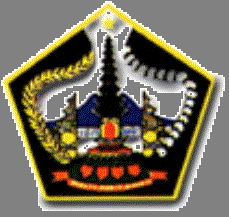 Alamat e-mail:pokjakonstruksi.ulp@banglikab.go.id(Kode Pos 80613)PENGUMUMAN  PEMENANG LELANG PEMILIHAN LANGSUNG  DENGAN PASCAKUALIFIKASINomor : 027/010.53.13.LU-1/POKJA.I/X/2017Harga Penawaran PesertaEvaluasi dilanjutkan  terhadap penawaran mulai dari penawaran terendah yang memenuhi syarat .Kesimpulan Hasil  evaluasi klarifikasi teknis,dan kualifikasi serta pembuktian kualifikasi  Kesimpulan POKJA I ULP Kabupaten Bangli, Berdasarkan hasil evaluasi dapat disimpulkan : PemenangCadangan Pemenang ICadangan Pemenang IIPengajuan Sanggahan/Keberatan dapat disampaikan secara online pada panitia/pokja pengadaan Pekerjaan Belanja Barang Yang Akan Diserahkan Kepada Masyarakat (Pembangunan Sistim Penyediaan Air Minum Desa Daup Kecamatan Kintamani  melalui aplikasi SPSE LPSE Kabupaten Bangli  (www.lpsebanglikab.go.id) dari tanggal 14 Oktober 2017 08:00 pukul: 08:00 wita  sampai dengan tanggal 16 Oktober 2017 pkl. 15:30 wita.  	Demikian pengumuman ini untuk diketahui bersama, atas perhatiannya diucapkan terima kasih.Tembusan disampaikan kepada Yth:Kepala ULP Kab. BangliArsipDiberitahukan kepada peserta pelelangan pengadaan Jasa Konstruksi, bahwa berdasarkan Penetapan Pemenang Pelelangan Pengadaan Jasa Konstruksi dengan pascakualifikasi POKJA I ULP Kab. Bangli Nomor: 027/010.53.12.LU-1/POKJA.I/X/2017 tanggal 13 Oktober  2017  serta memperhatikan Peraturan Presiden Nomor 4 Tahun 2015 tentang perubahan ketiga atas Peraturan Presiden Nomor 70 Tahun 2012 dan perubahan ke empat atas Peraturan Presiden Nomor 4 Tahun 2015, tentang Pengadaan Barang/Jasa Pemerintah, bersama ini dengan hormat diberitahukan bahwa berdasarkan hasil evaluasi administrasi, teknis dan harga serta evaluasi dan pembuktian kualifikasi, dengan ini diumumkan pemenang pada pelelangan Lelang Pemilihan Langsung dengan Pascakualifikasi Pengadaan Jasa Konstruksi Tahun Anggaran 2017 sebagai berikut:Diberitahukan kepada peserta pelelangan pengadaan Jasa Konstruksi, bahwa berdasarkan Penetapan Pemenang Pelelangan Pengadaan Jasa Konstruksi dengan pascakualifikasi POKJA I ULP Kab. Bangli Nomor: 027/010.53.12.LU-1/POKJA.I/X/2017 tanggal 13 Oktober  2017  serta memperhatikan Peraturan Presiden Nomor 4 Tahun 2015 tentang perubahan ketiga atas Peraturan Presiden Nomor 70 Tahun 2012 dan perubahan ke empat atas Peraturan Presiden Nomor 4 Tahun 2015, tentang Pengadaan Barang/Jasa Pemerintah, bersama ini dengan hormat diberitahukan bahwa berdasarkan hasil evaluasi administrasi, teknis dan harga serta evaluasi dan pembuktian kualifikasi, dengan ini diumumkan pemenang pada pelelangan Lelang Pemilihan Langsung dengan Pascakualifikasi Pengadaan Jasa Konstruksi Tahun Anggaran 2017 sebagai berikut:Diberitahukan kepada peserta pelelangan pengadaan Jasa Konstruksi, bahwa berdasarkan Penetapan Pemenang Pelelangan Pengadaan Jasa Konstruksi dengan pascakualifikasi POKJA I ULP Kab. Bangli Nomor: 027/010.53.12.LU-1/POKJA.I/X/2017 tanggal 13 Oktober  2017  serta memperhatikan Peraturan Presiden Nomor 4 Tahun 2015 tentang perubahan ketiga atas Peraturan Presiden Nomor 70 Tahun 2012 dan perubahan ke empat atas Peraturan Presiden Nomor 4 Tahun 2015, tentang Pengadaan Barang/Jasa Pemerintah, bersama ini dengan hormat diberitahukan bahwa berdasarkan hasil evaluasi administrasi, teknis dan harga serta evaluasi dan pembuktian kualifikasi, dengan ini diumumkan pemenang pada pelelangan Lelang Pemilihan Langsung dengan Pascakualifikasi Pengadaan Jasa Konstruksi Tahun Anggaran 2017 sebagai berikut:Diberitahukan kepada peserta pelelangan pengadaan Jasa Konstruksi, bahwa berdasarkan Penetapan Pemenang Pelelangan Pengadaan Jasa Konstruksi dengan pascakualifikasi POKJA I ULP Kab. Bangli Nomor: 027/010.53.12.LU-1/POKJA.I/X/2017 tanggal 13 Oktober  2017  serta memperhatikan Peraturan Presiden Nomor 4 Tahun 2015 tentang perubahan ketiga atas Peraturan Presiden Nomor 70 Tahun 2012 dan perubahan ke empat atas Peraturan Presiden Nomor 4 Tahun 2015, tentang Pengadaan Barang/Jasa Pemerintah, bersama ini dengan hormat diberitahukan bahwa berdasarkan hasil evaluasi administrasi, teknis dan harga serta evaluasi dan pembuktian kualifikasi, dengan ini diumumkan pemenang pada pelelangan Lelang Pemilihan Langsung dengan Pascakualifikasi Pengadaan Jasa Konstruksi Tahun Anggaran 2017 sebagai berikut:Nama paket pekerjaan:Kode Lelang:525553525553Lokasi Kegiatan:Kabupaten bangliKabupaten bangliNilai total HPS:Rp 774.000.000,00  (Tujuh Ratus Tujuh Puluh Empat Juta rupiah)    Rp 774.000.000,00  (Tujuh Ratus Tujuh Puluh Empat Juta rupiah)    Satuan Kerja:DINAS PU PR dan PERKIM BANGLI   DINAS PU PR dan PERKIM BANGLI   Sumber Pendanaan:APBD  Tahun Anggaran 2017APBD  Tahun Anggaran 2017Jangka Waktu PelaksanaanKesimpulan Hasil Evaluasi sbb::60(Enam puluh) hari kalender 60(Enam puluh) hari kalender Nama PenyediaHarga PenawaranHarga TerkoreksiKeteranganCV.PIPACON INDOTURBINERp 570.161.000,00Rp 570.161.000,00Lanjut EvaluasiCV. ARTA YOGA KARYARp 616.515.000,00Rp 626.640.000,00ada perbedaan untuk penjumlahan pada point III. Pekerjaan Pipa dan IV. Asesoris
Lanjut EvaluasiCV. TELAGA MAS SARIRp 640.000.000,00Rp 640.000.000,00Lanjut EvaluasiPT. MEGAH SENTOSA ABADIRp 649.509.000,00Rp 649.509.000,00Tidak Lanjut Evaluasi
dievaluasi tiga (3) penawaran terendahCV.WAHYU BALIRp 666.931.000,00Rp 666.931.000,00Pada Pembukaan Penawaran tidak melampirkan Surat Pernyataan tidak menuntut ganti rugi apabila kegiatan ini tidak didanai
Tidak Lanjut EvaluasiPT. METRA GIRI KARYARp 696.390.000,00Rp 696.390.000,00Tidak Lanjut Evaluasi
dievaluasi tiga (3) penawaran terendahNo.No.Nama PenyediaNama PenyediaEvaluasiEvaluasiEvaluasiEvaluasiEvaluasiEvaluasiEvaluasiEvaluasiEvaluasiEvaluasiEvaluasiEvaluasiKET.KET.No.No.Nama PenyediaNama PenyediaAdministrasiTeknisTeknisHargaHargaKlarifikasi HargaKlarifikasi HargaKualifikasi dan pembuktian kualifikasiKualifikasi dan pembuktian kualifikasiHasil evaluasiHasil evaluasi11CV.PIPACON INDOTURBINECV.PIPACON INDOTURBINELLLLLLLLLMemenuhiMemenuhiLLL22CV. ARTA YOGA KARYACV. ARTA YOGA KARYALLLLLLLLLMemenuhiMemenuhiLLL33CV. TELAGA MAS SARICV. TELAGA MAS SARILLLLLLLLLMemenuhiMemenuhiLLLKet : L= ( Lulus), TL=(Tidak Lulus), TD=(Tidak dievaluasi)Ket : L= ( Lulus), TL=(Tidak Lulus), TD=(Tidak dievaluasi)Nama Perusahaan:CV.PIPACON INDOTURBINE No./ Tgl Surat Penawaran:02/PIPACON/X/2017, Tanggal, 2 Oktober 2017       Perihal : Penawaran Pekerjaan Belanja Barang Yang Akan Diserahkan Kepada Masyarakat (Pembangunan Sistim Penyediaan Air Minum Desa Daup Kecamatan Kintamani  Alamat:NPWP:80.183.127.2-907.000   Harga Penawaran Terkoreksi (Termasuk PPN) :Rp. 570.161.000,00 (Lima ratus tujuh puluh juta seratus enam puluh satu ribu rupiah) Besar jaminan pelaksanaan:5% x Harga Perkiraan SendiriNama Perusahaan:CV. ARTA YOGA KARYANo./ Tgl Surat Penawaran:50 IAK IX/ 2017, Tanggal, 2 Oktober 2017       Perihal : Penawaran Pekerjaan Belanja Barang Yang Akan Diserahkan Kepada Masyarakat (Pembangunan Sistim Penyediaan Air Minum Desa Daup Kecamatan Kintamani i Alamat:NPWP:01.506.567.5-907.000  Harga Penawaran Terkoreksi (Termasuk PPN) :Rp. 626.640.000,00 (Enam ratus dua puluh enam juta enam ratus empat puluh ribu rupiah)Besar jaminan pelaksanaan:5% x Harga Penawaran setelah KoreksiNama Perusahaan:CV. TELAGA MAS SARINo./ Tgl Surat Penawaran:001 ICV.TMS IX/ 2017, Tanggal, 3 Oktober 2017       Perihal : Penawaran Pekerjaan Belanja Barang Yang Akan Diserahkan Kepada Masyarakat (Pembangunan Sistim Penyediaan Air Minum Desa Daup Kecamatan Kintamani  Alamat:NPWP:81.461.725.4-907.000  Harga Penawaran Terkoreksi (Termasuk PPN) :Rp. 640.000.000,00 (Enam ratus empat puluh juta  rupiah)Besar jaminan pelaksanaan:5% x Harga Penawaran setelah Koreksi